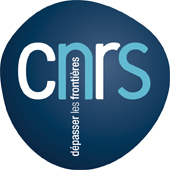 	Inscription ou pré-inscription à une Ecole Thématique  Délégation Rhône AuvergneService des Ressources HumainesBureau de la Formation PermanenteMerci de remplir ce document et le renvoyer au plus tard le 15 juin 2017
 par mail, à olivier.dezellus@univ-lyon1.frSite web : http://thermo-sci.fr/ecole-dete-2017/Pour les personnels CNRS : si vous dépendez d’une autre délégation que Rhône/Auvergne, n’oubliez pas d’informer le bureau de formation permanente de la délégation dont vous relevez.Fait à …………………………………….. Le ……/………/…………Signature du demandeur :                                     Signature du Directeur d’Unité :                       A noter : Contacter votre bureau de formation ou le service compétent de votre organisme d’appartenance pour la prise en charge de vos frais de transport. Il conviendra de leur transmettre la convocation.Fiche d’inscription ou pré-inscription à l’Ecole thématique La donnée thermodynamique : de l’acquisition à l’applicationDu 18 au 23 septembre 2017 à La Villa Clythia (CAES du CNRS) M.    Mme                  NOM : …………………………….                PRENOM : ……………………………………Email professionnel obligatoire : ……………………………………………………………………………………………… M.    Mme                  NOM : …………………………….                PRENOM : ……………………………………Email professionnel obligatoire : ……………………………………………………………………………………………… M.    Mme                  NOM : …………………………….                PRENOM : ……………………………………Email professionnel obligatoire : ……………………………………………………………………………………………… M.    Mme                  NOM : …………………………….                PRENOM : ……………………………………Email professionnel obligatoire : ………………………………………………………………………………………………Si vous êtes agent titulairedu CNRS :N° agent : ……………………………Délégation : ………………………....Corps :  Chercheur              IR              IE              AI              T              Autre à préciser(……………………………………..)Date d’entrée au CNRS (jj/mm/aaaa) : ………………………………………..Si vous êtes agent titulairedu CNRS :N° agent : ……………………………Délégation : ………………………....Corps :  Chercheur              IR              IE              AI              T              Autre à préciser(……………………………………..)Date d’entrée au CNRS (jj/mm/aaaa) : ………………………………………..Si vous êtes personnel 
CNRS non permanent :Délégation : …………………………...Statut :  CDD             Autre à préciser(………………………………………)Date du contrat (jj/mm/aaaa) : …………………………………………..Si vous êtes personnel 
non rémunéré par le CNRS :Délégation : …………………………..Corps : ………………………………..N° de Sécurité sociale à 15 chiffres : (obligatoire) …………………………………………Employeur :  Inserm         Université (préciser : ……………………………………)         Autre établissement public (préciser : ………………………………)  Privé  Domaine de recherche : …………………………………………….Description de votre activité professionnelle actuelle : ………………………………………………………………………………………………………………………………………………………………………………………………………………………………………………………………………………………………………………………………………………………………………………………………………………………………………………Description de votre activité professionnelle actuelle : ………………………………………………………………………………………………………………………………………………………………………………………………………………………………………………………………………………………………………………………………………………………………………………………………………………………………………………Description de votre activité professionnelle actuelle : ………………………………………………………………………………………………………………………………………………………………………………………………………………………………………………………………………………………………………………………………………………………………………………………………………………………………………………Description de votre activité professionnelle actuelle : ………………………………………………………………………………………………………………………………………………………………………………………………………………………………………………………………………………………………………………………………………………………………………………………………………………………………………………Description de votre activité professionnelle actuelle : ………………………………………………………………………………………………………………………………………………………………………………………………………………………………………………………………………………………………………………………………………………………………………………………………………………………………………………Nom du Laboratoire : ……………………………………………………………....................... Code Unité : ……………………Adresse complète : ………………………………………………………………………………………………………………………………………………Téléphone : …………………………………………………………………………… Télécopie : ……………………………………Nom du Laboratoire : ……………………………………………………………....................... Code Unité : ……………………Adresse complète : ………………………………………………………………………………………………………………………………………………Téléphone : …………………………………………………………………………… Télécopie : ……………………………………Nom du Laboratoire : ……………………………………………………………....................... Code Unité : ……………………Adresse complète : ………………………………………………………………………………………………………………………………………………Téléphone : …………………………………………………………………………… Télécopie : ……………………………………Nom du Laboratoire : ……………………………………………………………....................... Code Unité : ……………………Adresse complète : ………………………………………………………………………………………………………………………………………………Téléphone : …………………………………………………………………………… Télécopie : ……………………………………Nom du Laboratoire : ……………………………………………………………....................... Code Unité : ……………………Adresse complète : ………………………………………………………………………………………………………………………………………………Téléphone : …………………………………………………………………………… Télécopie : ……………………………………Vos motivations par rapport à cette action nationale de formation : ………………………………………………………………………………………………………………………………………………………………………………………………………………………………………………………………………………………………………………………………………………………………………………………………………………………………………………Vos motivations par rapport à cette action nationale de formation : ………………………………………………………………………………………………………………………………………………………………………………………………………………………………………………………………………………………………………………………………………………………………………………………………………………………………………………Vos motivations par rapport à cette action nationale de formation : ………………………………………………………………………………………………………………………………………………………………………………………………………………………………………………………………………………………………………………………………………………………………………………………………………………………………………………Vos motivations par rapport à cette action nationale de formation : ………………………………………………………………………………………………………………………………………………………………………………………………………………………………………………………………………………………………………………………………………………………………………………………………………………………………………………Avis du Directeur d’Unité / de Service (Obligatoire)Nom du directeur d’unité/responsable de service : …………………………………………………………………………………..Avis et/ou Motif : ………………………………………………………………………………………………………………………………………………………………………………………………………………………………………………………………………………………………Avis du Directeur d’Unité / de Service (Obligatoire)Nom du directeur d’unité/responsable de service : …………………………………………………………………………………..Avis et/ou Motif : ………………………………………………………………………………………………………………………………………………………………………………………………………………………………………………………………………………………………Avis du Directeur d’Unité / de Service (Obligatoire)Nom du directeur d’unité/responsable de service : …………………………………………………………………………………..Avis et/ou Motif : ………………………………………………………………………………………………………………………………………………………………………………………………………………………………………………………………………………………………Avis du Directeur d’Unité / de Service (Obligatoire)Nom du directeur d’unité/responsable de service : …………………………………………………………………………………..Avis et/ou Motif : ………………………………………………………………………………………………………………………………………………………………………………………………………………………………………………………………………………………………Organisation matérielle de la formation :Un ordinateur portable pour l’installation et l’utilisation de logiciels de calcul thermodynamique